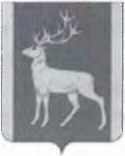 РОССИЙСКАЯ ФЕДЕРАЦИЯИРКУТСКАЯ ОБЛАСТЬАДМИНИСТРАЦИЯ МУНИЦИПАЛЬНОГО ОБРАЗОВАНИЯКУЙТУНСКИЙ РАЙОНПОСТАНОВЛЕНИЕ«10» января 2023 г.	                                       р.п. Куйтун                                         	         № 02-п/аОб утверждении Состава и Положения комиссии по подготовке и проведению местного опроса гражданВ соответствии с Федеральным законом Российской Федерации от 29.12.2012 № 273-ФЗ «Об образовании в Российской Федерации», ст.ст. 15, 31 Федерального закона Российской Федерации от 06.10.2003 № 131-ФЗ «Об общих принципах организации местного самоуправления в Российской Федерации», на основании решения Думы муниципального образования Куйтунский район от 23.12.2022 № 280 «О назначении местного опроса жителей Усть-Кадинского сельского поселения муниципального образования Куйтунский район и жителей Панагинского сельского поселения муниципального образования Куйтунский район», руководствуясь ст.ст. 37, 46 Устава муниципального образования Куйтунский район, администрация муниципального образования Куйтунский район ПОСТАНОВЛЯЮ:Утвердить Состав комиссии по подготовке и проведению местного опроса жителей Усть-Кадинского сельского поселения муниципального образования Куйтунский район и жителей Панагинского сельского поселения муниципального образования Куйтунский район, для выражения мнения по вопросу реорганизации муниципального казенного общеобразовательного учреждения Усть-Кадинская средняя общеобразовательная школа с. Усть-Када в форме выделения юридического лица - муниципального казенного общеобразовательного учреждения «Панагинская основная общеобразовательная школа» (Приложение 1).Утвердить Положение о комиссии по подготовке и проведению местного опроса жителей Усть-Кадинского сельского поселения муниципального образования Куйтунский район и жителей Панагинского сельского поселения муниципального образования Куйтунский район, для выражения мнения по вопросу реорганизации муниципального казенного общеобразовательного учреждения Усть-Кадинская средняя общеобразовательная школа с. Усть-Када в форме выделения юридического лица - муниципального казенного общеобразовательного учреждения «Панагинская основная общеобразовательная школа» (Приложение 2).Начальнику организационного отдела управления по правовым вопросам, работе с архивом и кадрами администрации муниципального образования Куйтунский район Чуйкиной И.В.:- опубликовать настоящее постановление в газете «Вестник Куйтунского района»;- разместить настоящее постановление в сетевом издании «Официальный сайт муниципального образования Куйтунский район» в информационно-телекоммуникационной сети «Интернет» куйтунскийрайон.рф.Настоящее постановление вступает в силу со дня его подписания.Контроль за исполнением настоящего постановления возложить на исполняющего обязанности заместителя мэра по социальным вопросам муниципального образования Куйтунский район Куликову И.В.Временно исполняющий обязанности мэра муниципального образования Куйтунский район                                                      А.А. НепомнящийПриложение 1 к постановлению администрации муниципального образования Куйтунский район от «10» января 2023 года № 02-п/аСостав комиссии по подготовке и проведению местного опроса жителей Усть-Кадинского сельского поселения муниципального образования Куйтунский район и жителей Панагинского сельского поселения муниципального образования Куйтунский район, для выражения мнения по вопросу реорганизации муниципального казенного общеобразовательного учреждения Усть-Кадинская средняя общеобразовательная школа с. Усть-Када в форме выделения юридического лица - муниципального казенного общеобразовательного учреждения «Панагинская основная общеобразовательная школа»Приложение 2к постановлению администрации муниципального образования Куйтунский район от «10» января 2023 года № 02-п/аПоложение о комиссии по подготовке и проведению местного опроса жителей Усть-Кадинского сельского поселения муниципального образования Куйтунский район и жителей Панагинского сельского поселения муниципального образования Куйтунский район, для выражения мнения по вопросу реорганизации муниципального казенного общеобразовательного учреждения Усть-Кадинская средняя общеобразовательная школа с. Усть-Када в форме выделения юридического лица - муниципального казенного общеобразовательного учреждения «Панагинская основная общеобразовательная школа»1. Настоящее Положение определяет порядок деятельности и полномочия Комиссии по проведению опроса жителей Усть-Кадинского сельского поселения муниципального образования Куйтунский район и жителей Панагинского сельского поселения муниципального образования Куйтунский район, для выражения мнения по вопросу реорганизации муниципального казенного общеобразовательного учреждения Усть-Кадинская средняя общеобразовательная школа с. Усть-Када в форме выделения юридического лица - муниципального казенного общеобразовательного учреждения «Панагинская основная общеобразовательная школа» (далее – Комиссия), проводимого в соответствии с Федеральным законом от 6 октября 2003 г. № 131-ФЗ «Об общих принципах организации местного самоуправления в Российской Федерации», Уставом администрации муниципального образования Куйтунский район, решением Думы муниципального образования Куйтунский район от 23.12.2022 № 280 «О назначении местного опроса жителей Усть-Кадинского сельского поселения муниципального образования Куйтунский район и жителей Панагинского сельского поселения муниципального образования Куйтунский район»,2. Формирование и состав Комиссии.2.1. Комиссия утверждается постановлением администрации муниципального образования Куйтунский район.В состав Комиссии включаются:- депутат Усть-Кадинского сельского поселения;- представители администрации Панагинского сельского поселения муниципального образования Куйтунский район; - представители общеобразовательных учреждений Усть-Кадинского и Панагинского сельских поселений.2.2. Деятельность Комиссии осуществляется на основании коллегиальности. Заседание Комиссии считается правомочным, если в нем приняли участие не менее половины от установленного числа членов Комиссии.3.  Полномочия Комиссии.3.1. Комиссия:3.1.1. Организует подготовку и проведение опроса;3.1.2. Осуществляет контроль за соблюдением права жителей Панагинского сельского поселения, Усть-Кадинского сельского поселения на участие в опросе;3.1.3. Не позднее, чем за 20 дней до проведения опроса оповещает жителей Панагинского сельского поселения, Усть-Кадинского сельского поселения о дате и сроках, времени, методике проведения опроса, вопросе, предлагаемом при проведении опроса, форме опросного листа, своем местонахождении, номере телефона и иных необходимых сведениях;3.1.4. Обеспечивает изготовление опросных листов по форме утвержденной решением Думы муниципального образования Куйтунский район от 23.12.2022 № 280 «О назначении местного опроса жителей Усть-Кадинского сельского поселения муниципального образования Куйтунский район и жителей Панагинского сельского поселения муниципального образования Куйтунский район»,3.1.5. Составляет списки участников опроса при проведении открытого поименного опроса;3.1.6. Устанавливает итоги опроса и обнародует их.3.2. Комиссия в рамках своей компетенции взаимодействует с администрацией Панагинского сельского поселения, администрацией Усть-Кадинского сельского поселения, средствами массовой информации.3.3. Деятельность членов Комиссии осуществляется на общественных началах.3.4. Материально-техническое и организационное обеспечение деятельности Комиссии осуществляется администрацией муниципального образования Куйтунский район.3.5. Официальное опубликование результатов местного опроса осуществляется на официальном сайте муниципального образования Куйтунский район, а так же в средстве массовой информации, не позднее 14 календарных дней со дня окончания проведения местного опроса.3.6. Вся документация Комиссии, относящаяся к проведению местного опроса, передается по акту в Думу муниципального образования Куйтунский район не позднее 10 календарных дней со дня официального опубликования результатов местного опроса.3.7. Полномочия Комиссии прекращаются после передачи результатов местного опроса в Думу муниципального образования Куйтунский район.Подлинова Елена Николаевнапредседатель комиссии – начальник управления образования администрации муниципального образования Куйтунский район – заведующий МКУ «Центр ППиФСОУ КР»Таюрский Иван Александровичсекретарь комиссии – ведущий юрисконсульт МКУ «Центр ППиФСОУ КР»Соловьева Ксения Владимировначлен комиссии - директор муниципального казенного общеобразовательного учреждения Усть-Кадинская средняя общеобразовательная школа с. Усть-КадаШашлова Людмила Петровначлен комиссии – социальный работник администрации Панагинского сельского поселения Судникович Наталья Михайловначлен комиссии - депутат Усть-Кадинского сельского поселения, индивидуальный предприниматель